Hvordan håndtere uønsket adferd hos frivillige ledere1. Hensikt og omfang
-Sikre at ledere opptrer i samsvar med ”I trygge hender” og Frelsesarmeens verdigrunnlag
-Gjelder for hele Frelsesarmeens barn og unge (FAbU)-Ved straffbare forhold, for eksempel grenseoverskridende seksuell adferd, se egen prosedyre i Frelsesarmeens kvalitetssystem.

2. Ansvar
- TUS er ansvarlig for at prosedyren foreligger og at den oppdateres. 
- FAbU ansvarlige i korpset eller korpsleder er ansvarlig for at prosedyren følges i den enkelte sak. 

3. Beskrivelse Uønsket adferd defineres i ”I trygge hender” som:å ekskludere noen fra fellesskapet når man er sammenprioritering av lederfellesskap framfor å være der for barna/ungdommene man er leder forforskjellsbehandling, med mindre omstendighetene krever detbrudd på taushetspliktbruk av humor og ironi som kan oppfattes krenkende eller nedsettendebruk av rusmidler under arrangementNår uønsket adferd oppdages er det nærmeste leder sitt ansvar å veilede og samtale med vedkommende så fort som mulig. Nærmeste leder skriver ned en logg for hendelsesforløpet og tidspunkt for samtalen, og oppbevarer den konfidensielt.Hvis uønsket adferd fortsatt skjer etter samtale og veiledning, skal nærmeste leder og FAbU-ansvarlig på korpset eller korpsleder avtale tid for en samtale med vedkommende. Vedkommende gis anledning til å ta med en person til samtalen. Under samtalen noteres ønskede endringer. Vær så konkret som mulig. Det skal komme klart frem at fortsatt uønsket adferd kan få konsekvenser for vedkommendes lederoppgaver. Det avtales tid for oppfølgingsmøte innen tre måneder. Dokumentet signeres av de tilstedeværende.Ved oppfølgingsmøtet evalueres situasjonen på nytt med utgangspunkt i dokumentet. Har det skjedd tilfredsstillende endring, avsluttes saken, og nærmeste leder følger opp at den uønskede adferden ikke oppstår igjen. Har endringen vært utilstrekkelig, skrives ny avtale og lederen innkaller til nytt oppfølgingsmøte i løpet av tre måneder. Har det ikke skjedd noen endring, må nærmeste leder og FAbU-ansvarlig eller korpsleder veilede vedkommende ut av lederoppgaven. På forhånd skal de vurdere hvilke andre oppgaver på korpset vedkommende kan veiledes inn i. 
De skriftlige avtalene oppbevares konfidensielt på korpset. 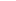 